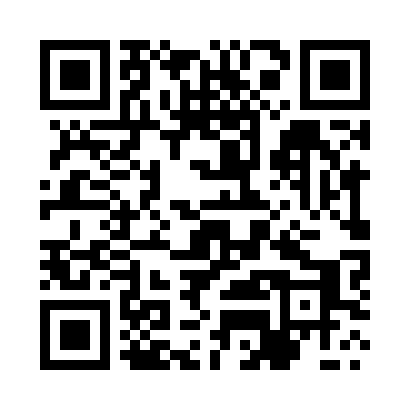 Prayer times for Chorzepowo, PolandWed 1 May 2024 - Fri 31 May 2024High Latitude Method: Angle Based RulePrayer Calculation Method: Muslim World LeagueAsar Calculation Method: HanafiPrayer times provided by https://www.salahtimes.comDateDayFajrSunriseDhuhrAsrMaghribIsha1Wed2:455:2312:536:028:2410:502Thu2:415:2212:536:038:2510:543Fri2:405:2012:536:048:2710:574Sat2:395:1812:536:058:2910:595Sun2:385:1612:536:068:3010:596Mon2:375:1412:536:078:3211:007Tue2:375:1212:536:088:3411:018Wed2:365:1012:536:098:3511:019Thu2:355:0912:526:108:3711:0210Fri2:345:0712:526:118:3911:0311Sat2:345:0512:526:128:4011:0312Sun2:335:0412:526:138:4211:0413Mon2:325:0212:526:148:4411:0514Tue2:325:0012:526:158:4511:0615Wed2:314:5912:526:158:4711:0616Thu2:314:5712:526:168:4811:0717Fri2:304:5612:526:178:5011:0818Sat2:294:5412:526:188:5111:0819Sun2:294:5312:536:198:5311:0920Mon2:284:5112:536:208:5411:1021Tue2:284:5012:536:218:5611:1022Wed2:274:4912:536:228:5711:1123Thu2:274:4812:536:228:5911:1224Fri2:264:4612:536:239:0011:1225Sat2:264:4512:536:249:0211:1326Sun2:264:4412:536:259:0311:1427Mon2:254:4312:536:269:0411:1428Tue2:254:4212:536:269:0511:1529Wed2:254:4112:546:279:0711:1530Thu2:244:4012:546:289:0811:1631Fri2:244:3912:546:299:0911:17